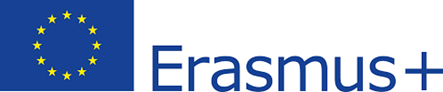 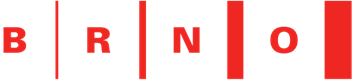                     fakultní škola PdF MU BRNO                                                   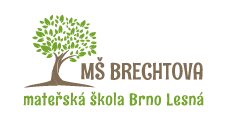 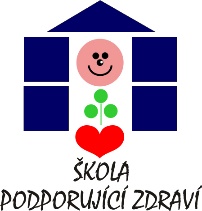 Konsorcium statutárního města Brna    Akreditovaný projekt č. 2022-1-CZ01-KA121-SCH-000064146  Skupinová mobilita žáků 25.4.2023-26.4.2023 na Slovensko – Mateřská škola, Bohrova 1, Bratislava-Petržalka, 841 01Ve dnech 25. a 26. 5. 2023 proběhl vzdělávací výjezd do Bratislavy v rámci projektu Erasmus+. Tohoto pobytu se zúčastnily učitelky a děti z MŠ Brechtova. V rámci tohoto projektu měly děti možnost seznámit se se vzděláváním v mateřských školách za hranicemi naší země, ale také se blíže seznámit s kulturou naší sousední země, Slovenska. Před samotným výjezdem jsme se pomocí her, výtvarných a kognitivních aktivit blíže seznámili s oběma zeměmi, aby tak děti dokázaly přesněji rozeznat rozdíly i podobnosti. Domluvili jsme se na společném propojení s partnerskou mateřskou školou a dne 13.4.2023 jsme jsme se ve společném videohovoru seznámili, zazpívali si a těšili se na shledání.Během pobytu jsme navštívili Bratislavský hrad, kde děti zaujala socha Svatopluka, stojící na nádvoří. Zaměřili jsme na slovenskou národní vlajku vlající na stožáru. Prohlédli jsme si barvy i znaky a hledali rozdíly mezi vlajkou Slovenska a České republiky. V hostitelské MŠ Bohrova jsme se seznámili s prostředím, zjistili jsme, že škola má 8 homogenních tříd. Velmi nás zaujala tělocvična, která je v MŠ zbudovaná. Je vybavena rotopedy pro děti, žebřinami a různým dalším sportovním náčiním. Také musíme vyzdvihnout společenskou místnost, která v MŠ slouží všem dětem i dospělým. Děti měly za úkol pokusit se porozumět názvům tříd a říct, zda se některá označení tříd našich mateřských škol shodují. Zaujalo je, že některým slovům dobře rozumí, kdežto jiná jsou pro ně méně známá. S předškoláky ve třídě Včielek jsme se během spontánní hry seznámili a posléze společně s novými kamarády poznávali prostředí třídy. Děti z obou mateřských škol také společně absolvovaly komunitní kruh a vyzkoušely si zpěv písní – s kolegyněmi ze Slovenska jsme se zaměřily na písně, které jsou podobné námětem a melodií, přesto však odlišné v jazyce (Když máš radost – keď jsi šťastný, prší prší..). Hry pokračovaly i na krásné a prostorné zahradě, kde děti zaujaly především některé herní prvky – kolotoč, pirátská loď se skluzavkou, horolezecká stěna a houpačka. Během pobytu jsme poznali i Sad Janka Krála, první rozárium v Bratislavě. Také jsme navštívili bratislavskou ZOO. Projížďka po zoo vláčkem, který nás dovezl do nejkrásnější části ZOO – k nosorožcům, lamám a pštrosům se nám moc líbila. Během pravidelných reflexí děti zmiňovaly zaujetí kulturními památkami, rozdíly v řeči i srovnávání obou mateřských škol, jejich podobností i rozdílů. Pro nás, pedagogické pracovníky i pro děti to byla velmi zajímavá a přínosná zkušenost, jak se liší práce s dětmi v zahraničním prostředí. Moc se těšíme na další prohlubování naší spolupráce s partnerskou školou, další výzvy a cíle, které bychom chtěli společně uskutečnit a formou prožitkového učení získávat nové vědomosti, dovednosti a znalosti v rámci programu Erasmus+.Mgr. Pavlína Janíčková